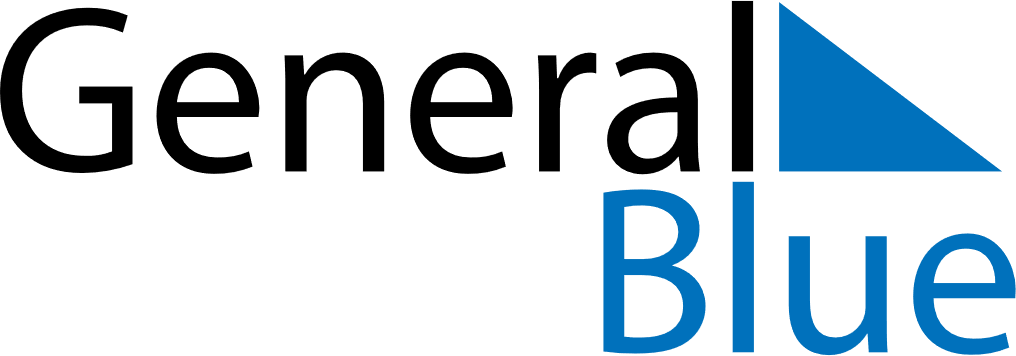 2021 – Q4Tanzania   2021 – Q4Tanzania   2021 – Q4Tanzania   2021 – Q4Tanzania   2021 – Q4Tanzania   2021 – Q4Tanzania   OctoberSundayMondayTuesdayWednesdayThursdayFridaySaturdayOctober12October3456789October10111213141516October17181920212223October24252627282930October31NovemberSundayMondayTuesdayWednesdayThursdayFridaySaturdayNovember123456November78910111213November14151617181920November21222324252627November282930NovemberDecemberSundayMondayTuesdayWednesdayThursdayFridaySaturdayDecember1234December567891011December12131415161718December19202122232425December262728293031DecemberOct 14: Nyerere DayOct 18: Maulid DayDec 9: Independence DayDec 25: Christmas DayDec 26: Christmas Day